ПРОЩАЙ, ЛЕТО КРАСНОЕ!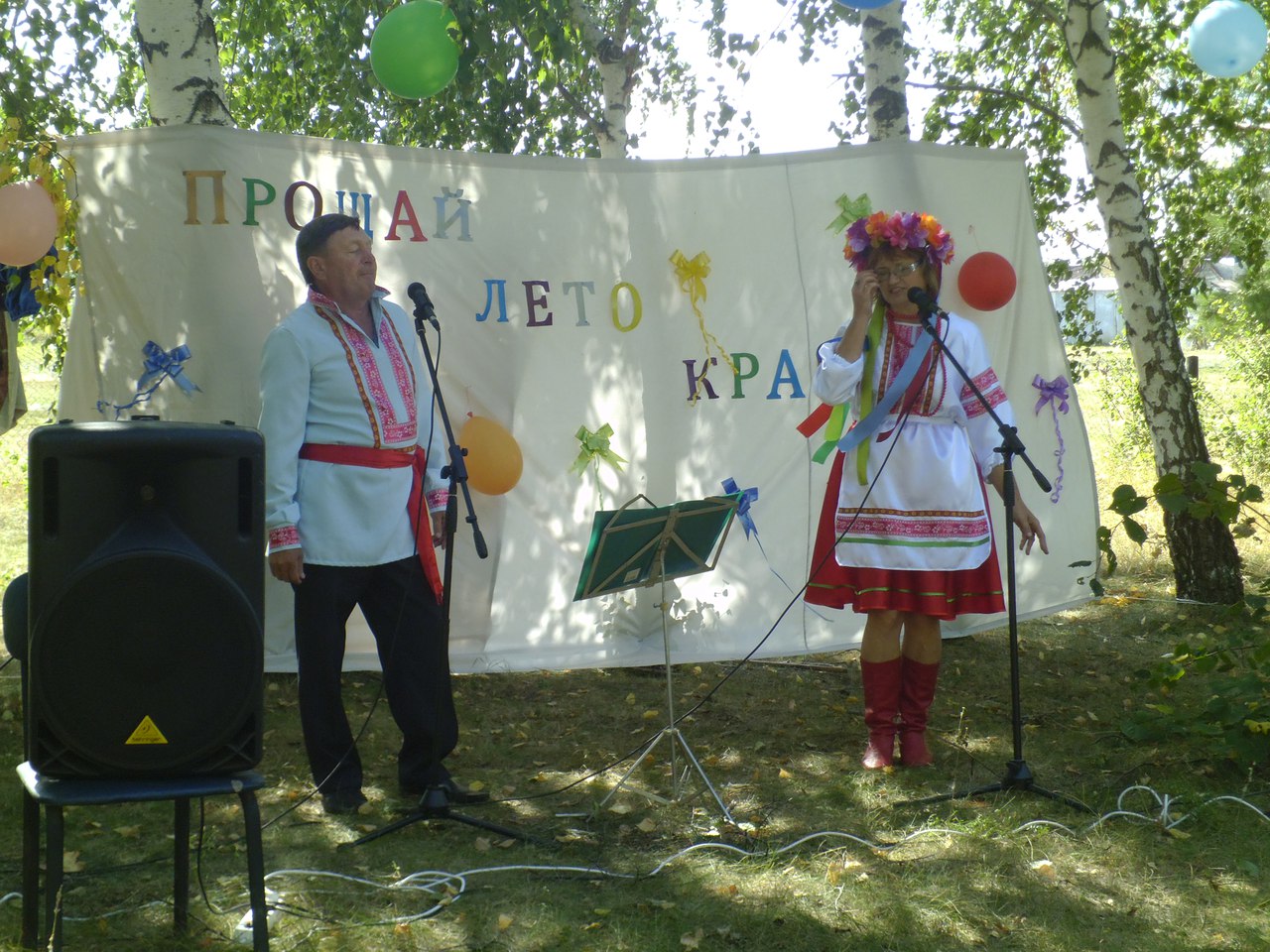 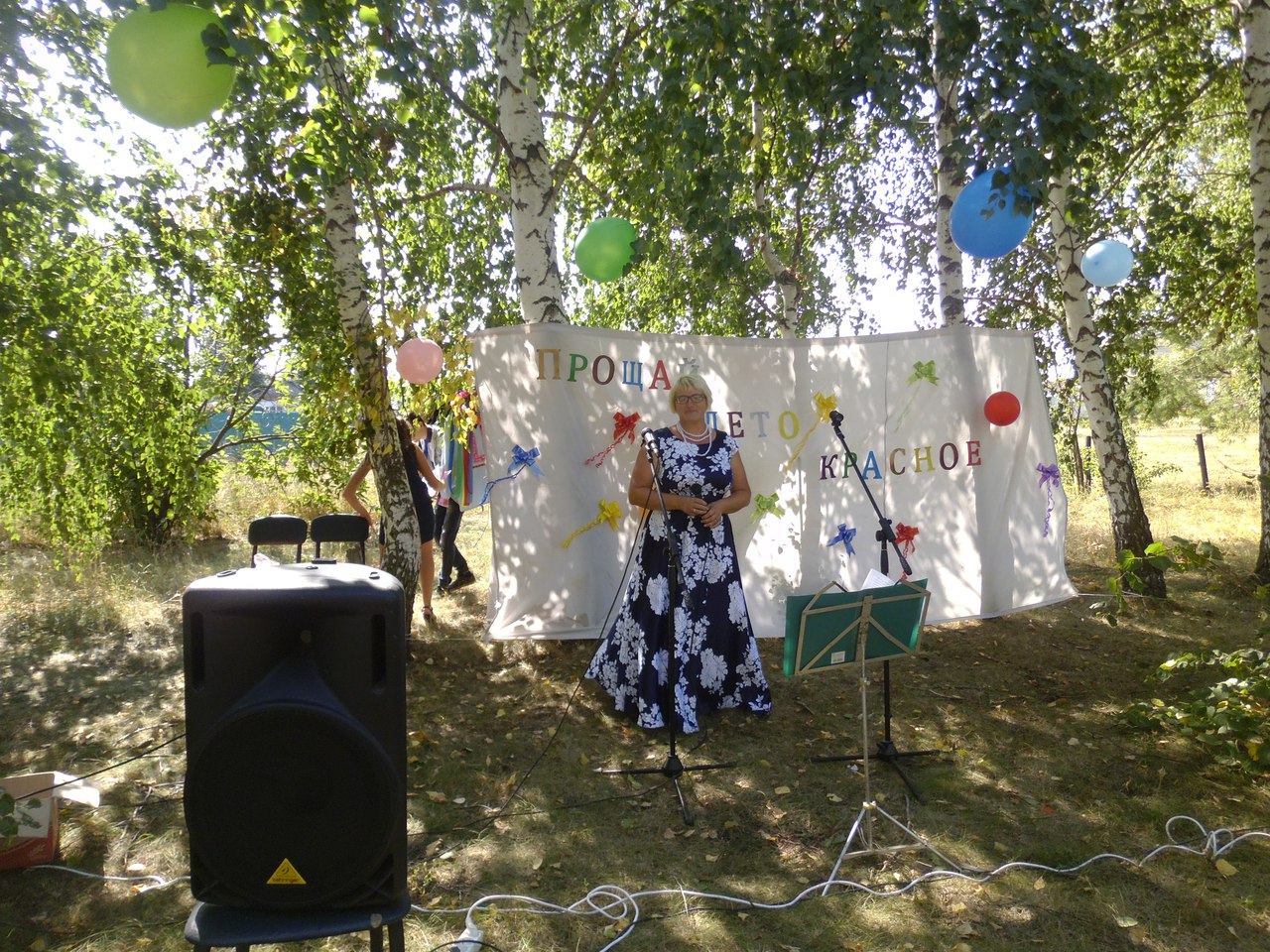 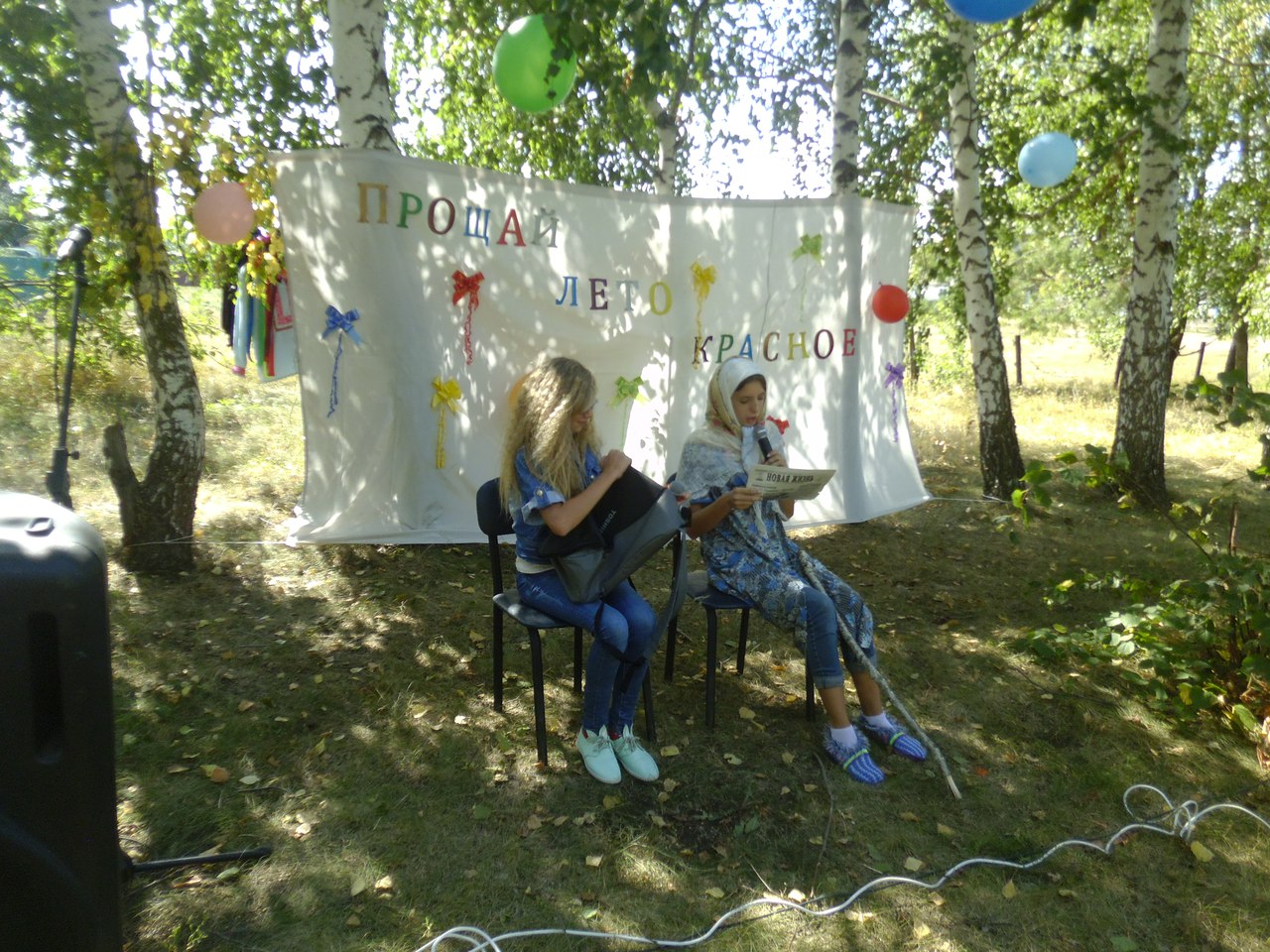 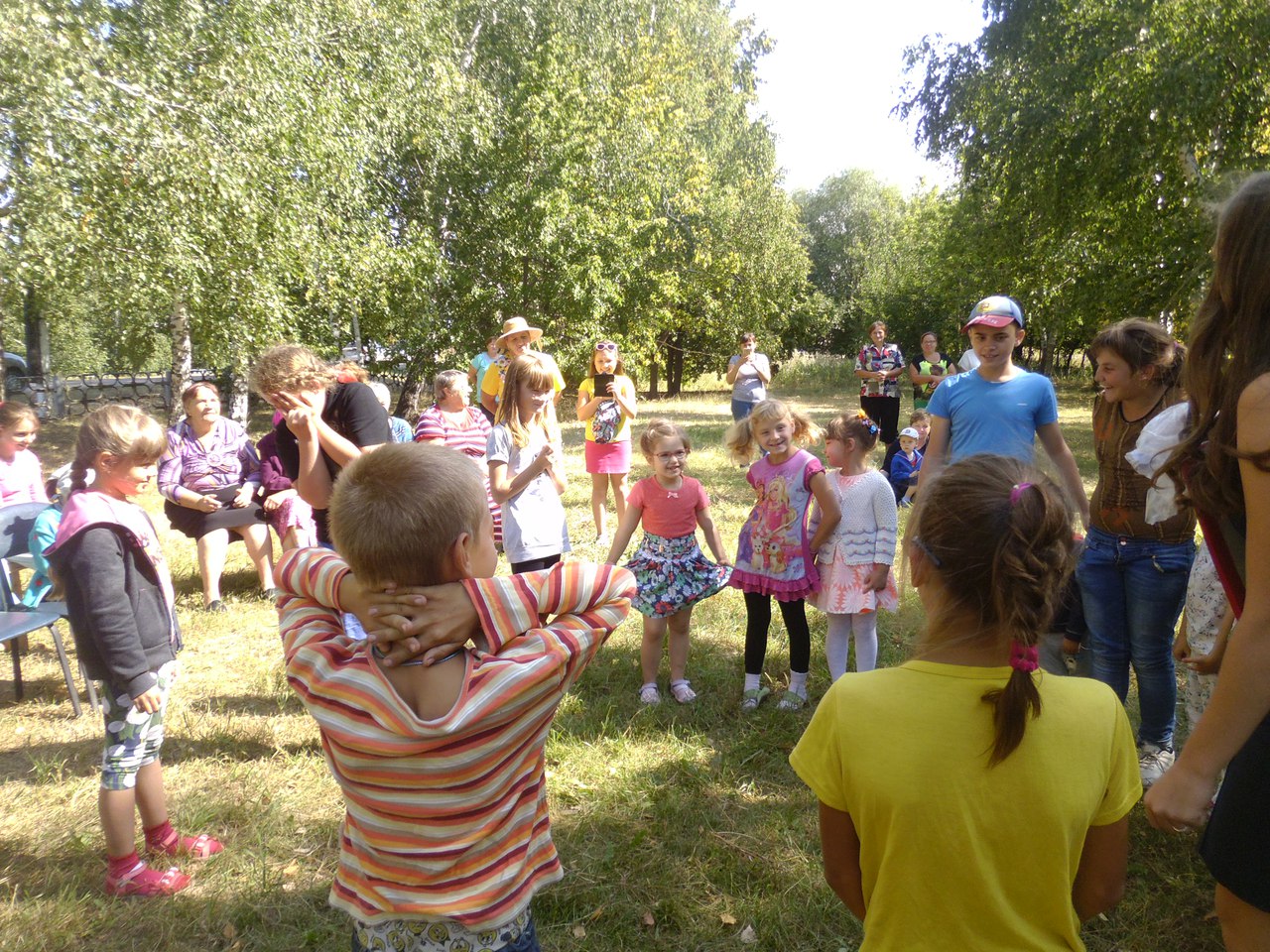 